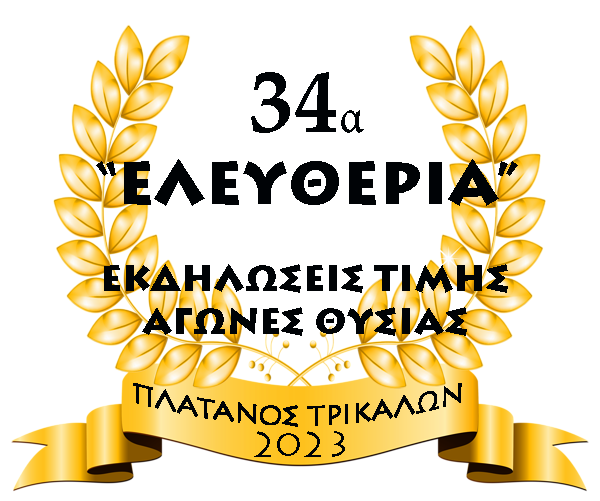 26 ΝΟΕΜΒΡΙΟΥ 2023ΑΙΤΗΣΗ ΣΥΜΜΕΤΟΧΗΣ ΑΝΕΞΑΡΤΗΤΟΥ ΑΘΛΗΤΗ-ΤΡΙΑΣΑΓΩΝΙΣΜΑ – ΚΑΤΗΓΟΡΙΑΔΡΟΜΟΣ 1000Μ. Κ12 ΓΕΝ. 2012-2013-2014 (Αγόρια)ΔΡΟΜΟΣ 1000Μ. Κ12 ΓΕΝ. 2012-2013-2014 (Κορίτσια)ΔΡΟΜΟΣ 1500Μ. Κ14-Κ16 ΓΕΝ. 2008-2009 & 2010-2011 (Αγόρια)ΔΡΟΜΟΣ 1500Μ. Κ14-Κ16 ΓΕΝ. 2008-2009 & 2010-2011 (Κορίτσια)ΔΡΟΜΟΣ 2000Μ. Κ18 -Κ20 ΓΕΝ.  2006-2007 & 2004-2005 (Αγόρια)ΔΡΟΜΟΣ 2000Μ. Κ18-Κ20 ΓΕΝ.  2006-2007 & 2004-2005 (Κορίτσια)Με την υποβολή της παρούσας δηλώνω ότι έχω λάβει γνώση των όρων συμμετοχής στους αγώνες  και ότι η υγεία μου επιτρέπει τη συμμετοχή μου στο ως άνω αγώνισμα.Ημερονηνία: …………………Ο αιτών(Ονοματεπώνυμο και Υπογραφή Κηδεμόνα)«34α ΕΛΕΥΘΕΡΙΑ»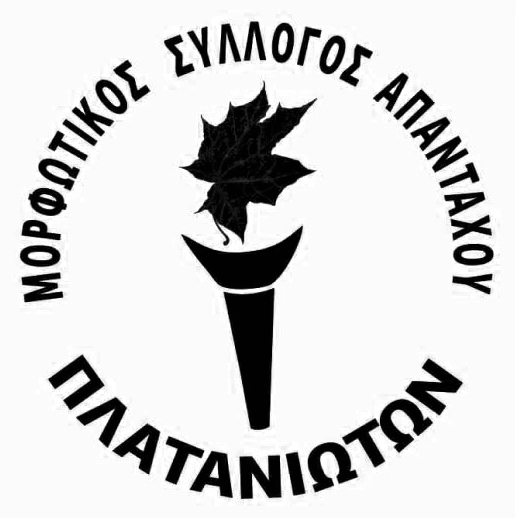 ΑΓΩΝΕΣ ΘΥΣΙΑΣΠΛΑΤΑΝΟΣ 26 ΝΟΕΜΒΡΙΟΥ 2023ΛΙΣΤΑ ΣΥΜΜΕΤΟΧΩΝΚατηγορία  Κ12 γεννημένοι και γεννημένες 2012-2013-2014(Δρόμος 1000μ)«34α ΕΛΕΥΘΕΡΙΑ»ΑΓΩΝΕΣ ΘΥΣΙΑΣΠΛΑΤΑΝΟΣ 26 ΝΟΕΜΒΡΙΟΥ 2023ΛΙΣΤΑ ΣΥΜΜΕΤΟΧΩΝΚατηγορία  Κ14 & Κ16 γεννημένοι και γεννημένες  2008-2009 & 2010-2011(Δρόμος 1500μ)«34α ΕΛΕΥΘΕΡΙΑ»ΑΓΩΝΕΣ ΘΥΣΙΑΣΠΛΑΤΑΝΟΣ 26 ΝΟΕΜΒΡΙΟΥ 2023ΛΙΣΤΑ ΣΥΜΜΕΤΟΧΩΝΚατηγορία  Κ18 & Κ20 γεννημένοι και γεννημένες  2006-2007 & 2004-2005(Δρόμος 2000μ)ΕΠΩΝΥΜΟΟΝΟΜΑΠΑΤΡΩΝΥΜΟΗΜΕΡΟΜΗΝΙΑ ΓΕΝΝΗΣΗΣΤΗΛ. ΕΠΙΚΟΙΝΩΝΙΑΣΣΥΛΛΟΓΟΣ ή ΣΧΟΛΕΙΟΑ/ΑΕΠΩΝΥΜΟΟΝΟΜΑΕΤ. ΓΕΝ.ΦΥΛΟΣΧΟΛΕΙΟ ή ΣΥΛΛΟΓΟΣΑ/ΑΕΠΩΝΥΜΟΟΝΟΜΑΕΤ. ΓΕΝ.ΦΥΛΟΣΧΟΛΕΙΟ ή ΣΥΛΛΟΓΟΣΑ/ΑΕΠΩΝΥΜΟΟΝΟΜΑΕΤ. ΓΕΝ.ΦΥΛΟΣΧΟΛΕΙΟ ή ΣΥΛΛΟΓΟΣ